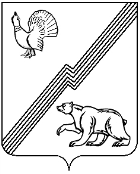 ДУМА ГОРОДА ЮГОРСКАХанты-Мансийского автономного округа-ЮгрыРЕШЕНИЕот 25 мая 2020 года                                                                                                                         № 24Отчёт о деятельности Общественной Молодежной палаты при Думе города Югорска шестого созыва за 2019 годРассмотрев информацию Общественной Молодежной палаты при Думе города Югорска шестого созыва за 2019 год,ДУМА ГОРОДА ЮГОРСКА РЕШИЛА:1. Принять к сведению информацию о деятельности Общественной Молодежной палаты при Думе города Югорска шестого созыва за 2019 год (приложение).2. Настоящее решение вступает в силу после его подписания.Председатель Думы города Югорска                                                                          В.А. Климин«25» мая 2020 года             (дата подписания)Приложение к решению Думы города Югорска от 25 мая 2020 года № 24Отчёт о деятельности Общественной Молодежной палатыпри Думе города Югорска шестого созыва за 2019 год	Общественная Молодежная палата при Думе города Югорска IV созыва была сформирована в марте 2017. Три года Члены Общественной Молодёжной палаты ведут активную общественную деятельность, направленную на обеспечение активного участия молодежи в формировании и реализации молодежной политики в городе Югорске. 	В 2019 году было проведено 6 заседаний, где было рассмотрено 12 вопросов, касающихся проблем молодежи, города в целом, способах их решения, участия в различных культурных, спортивных, просветительных мероприятиях, организационные вопросы работы палаты.  Был утвержден План работы на 2019 год, согласно которому Молодежной палатой были организованы и проведены более 30 комплексных мероприятий разной направленности - культурно-спортивные, социальные, экологические, просветительские, военно-патриотической направленности.	Часть мероприятий организуются членами Общественной Молодёжной палаты не в первый раз, и уже стали традиционными: 	В марте впервые в Югорске был организован конкурс «Арт-битва снеговиков», в которой приняло участие  8 команд. Экспертное жюри определило 4 победителей. Приз зрительских симпатий был определён при помощи опроса в группе «ОМП» в ВКонтакте. 	23-24 ноября 2019 года прошел III открытый турнир по киберспорту «Югорская киберспортивная арена». В турнире приняли участие более 300 человек в том числе участники из города Нягани, Советского, Междуреченского и Пионерского. Межмуниципальное мероприятие было организовано Общественной Молодёжной  палатой совместно с МАУ «Молодежный центр «Гелиос», МБУ СШОР «Центр Югорского спорта», Управлением социальное политики Администрации города Югорск. Социальными партнерами выступил Департамент информационных технологий и цифрового развития ХМАО-Югры и Антинаркотическая комиссия города Югорска. По итогам 2019 года Программа «Югорская киберспортивная арена» стала призером окружного конкурса «Лучшая программа, реализуемая в организациях, осуществляющих досуг и занятость детей в Ханты-Мансийском автономном округе – Югре», в номинации «Спортивная площадка». 	Второй год в Югорске проходит акция по сбору подарков для семей, воспитывающих детей с ограниченными возможностями «Праздник каждому ребенку» в рамках Международного дня добровольцев. ребенку». Акция проводится совместно с благотворительным проектом «Твори добро». Главная цель акции - подарить внимание и праздничное настроение детям, которые находятся в трудной жизненной ситуации.	В этом году акция «Праздник каждому ребенку» взяла старт в международный день благотворительности «Щедрый вторник», направленный на вовлечение людей в благотворительность через объединение НКО, бизнеса, государственных учреждений, инициативных групп и частных лиц. Акцией в Югорске было охвачено более 150 детей. 	В течении года членами ОМП было проведено множество благотворительных акций.	Благодаря поддержке депутата Владимира Павловича Харлова, в Югорске, в рамках проведения фестиваля брусника был организован первый турнир по «Пана» футболу, новый формат привлек внимание молодежи и надеюсь продолжит свое развитие на дворовых территориях города Югорска.  	30 июня был дан старт проекту FreeTrainingUgra на территории города Югорска. Это серия бесплатных тренировок на открытом воздухе (йога, Zumba, фитнес аэробика)	В 2019 году помимо организации и участия в городских мероприятиях члены Молодежной палаты активно продвигали и защищали свои проекты и новаторские идеи на окружном и всероссийском уровне.	В 2019 году наиболее активные члены Общественной молодежной палаты при Думе города Югорска отмечены благодарностями главы города на городском конкурсе «Человек года».	В течении члены Общественной Молодежной палаты принимали участие в заседаниях Думы города Югорска, в работе комиссий и рабочих групп при администрации города, проводили рейды совместно с ОМВД по выявлению мест продажи алкоголя несовершеннолетним, участвовали в проверках «Народного контроля» и т.д. Были внесены предложения в проект «Благоустройства города Югорска», проведены обсуждения и были вынесены предложения по обустройству парка по ул. Менделеева. Были заслушаны доклады о Молодежном досуге в городе Югорске, а так же о развитии Центральной библиотечной системе города Югорска. 	11 февраля прошло совместное заседание с Молодежным советом города Советский, где участники обменялись опытом и обсудили взаимодействие двух городов в сфере молодежной политики. 	С начала прошлого года, у председателя ОМП появилась Общественная приёмная на ресурсе molod86.ru, и так же каждую последнюю пятницу месяца председатель Общественной Молодежной палаты  Евгений Созонов проводит личный приём граждан. 27 апреля на личный приём обратились две инициативные группы. Оба вопроса касались спорта, досуговый деятельности молодежи и взрослого населения. Спортсмены-любители представили  проект развития страйкбола в Югорске. Обратившимся была предоставлена  консультационная помощь в вопросах  регистрации НКО, организационных моментах. Сегодня Региональная спортивная общественная организация «Федерация стоайкбола» является организатором и участником многих спортивных мероприятий города и округа Югры. Список мероприятий ОМП за 2019ДатаСобытие11 февраляСовместное заседание с Молодежным советом города Советский, где участники обменялись опытом и обсудили взаимодействие двух городов в сфере молодежной политики.26 февраляСовместно с советом ветеранов приняли участие в конкурсе «Смотр строя песни»28 февраляВ рамках профилактики правонарушений у подростков был организован флешмоб «Теплый город» 10 мартаВпервые в Югорске был организован конкурс «Арт-битва снеговиков»28 мартаПриняли участие в открытии ЦЮС и сопровождение губернатора Н.В, Комаровой18 марта Был организован флешмоб в честь воссоединения Крыма с Россией27 апреляБыл проведен II Киберспортивный турнир «Югорская киберспортивная арена»6 маяПрисоединились к акции по восстановлению и облагораживанию могил участников ВОВ (молодежь градообразующего предприятия, студенты, школьники)9 маяСовместно с молодежью города Советский был проведен «Забег победы» Югорск -Советский18 маяПроведен субботник на территории парка «Молодежный» по ул. Газовиков (приняли участие школьники, активисты, неравнодушные жители ближайших домов)13 маяПровели Бизнес игру для учеников старших классов Средней общеобразовательной школы №5, в рамках которой рассказали о различиях предпринимательской деятельности от работы по найму  31 маяСовместно с советом Ветеранов города приняли участие в субботнике на пересечении улиц Октябрьская  и Калинина30 июняБыл дан старт в Югорске серии тренировок на открытом воздухе Free Training Ugra1 июня Поздравили детей педиатрического отделения с Днем защиты детей.6 июняВместе с детьми реабилитационного центра Солнышка в городе Югорске обустроили клумбы на территории центра11 июня Детский легкоатлетический забег «Бегущие сандалии»20 июняСовместно с БФ «Возрождение» посетили Ветеранов ВОВ, тружеников тыла и детей войны. 27 июляПровели открытый турнир по Стритболу на территории ЦЮС, в котором приняли участники из города Нягань 15 июляВ рамках дня семьи любви и верности – Фестиваль брусника, соревнования по кроссфиту и пана футболу, а так же показательные выступления Джауджицу31 августаВ рамках Всероссийского фестиваля «Вместе ярче» была организована площадка с мастер классами, а так же были продемонстрированы  возможности в области виртуального велоспорта спорта    29 августасовместно с Молодежью градообразующего предприятия провели соревнования «Чистые игры»15 сентябряОрганизовали и провели турнир по функциональной выносливости «сила воли»26 октябряПровели слет членов «Молодой гвардии»24 ноябряIII открытый турнир по киберспорту «Югорская киберспортивная арена»13 ноябряБлаготворительный концерт «Чужих детей не бывает»11 декабряПриняли участие в первом семейном бале города Югорска13 декабряПриняли участие в заседании Окружного молодежного парламента, обсудили реализацию СНЮС в магазинах17 декабряПриняли участие в предновогодней встрече с главой города Югорска19 декабря Приняли участие в Веселых стартах совместно с Советом Ветеранов города Югорска в лицее им. Г.Ф.Атякшева. 25 декабряПровели предновогоднюю встречу с волонтерами и добровольцами города Югорска в формате «Доброчай»